FDP ON ‘RESEARCH METHODOLOGY-ISSUES AND CHALLENGES’:A Faculty Development program was organized at BBCIT, Seminar Hall (4th floor) on 29th February 2020 from 10:00 am to 5:00 pm. The Speaker of the program was’ Nagunuri Srinivas’(Director-Career Development). The Director General Mr.Abhirama Krishna, Director(BBCIT )Mr. DVNS Murthy,Vice Principal Mrs. Usha & Faculty of BBCIT, MBA and Few BCCA Faculty attended this Program. He spoke about Research Methodology and the issues faced by many research scholars. He conducted some research based activities for the Faculty.It was a successful one.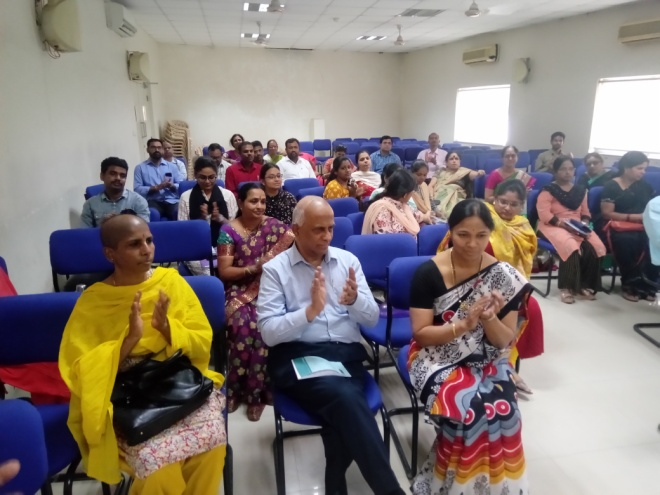 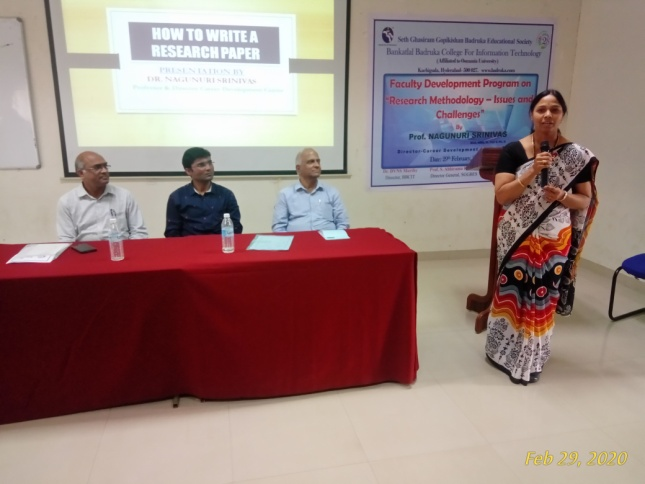 